Опросный лист для двухбалочных кранов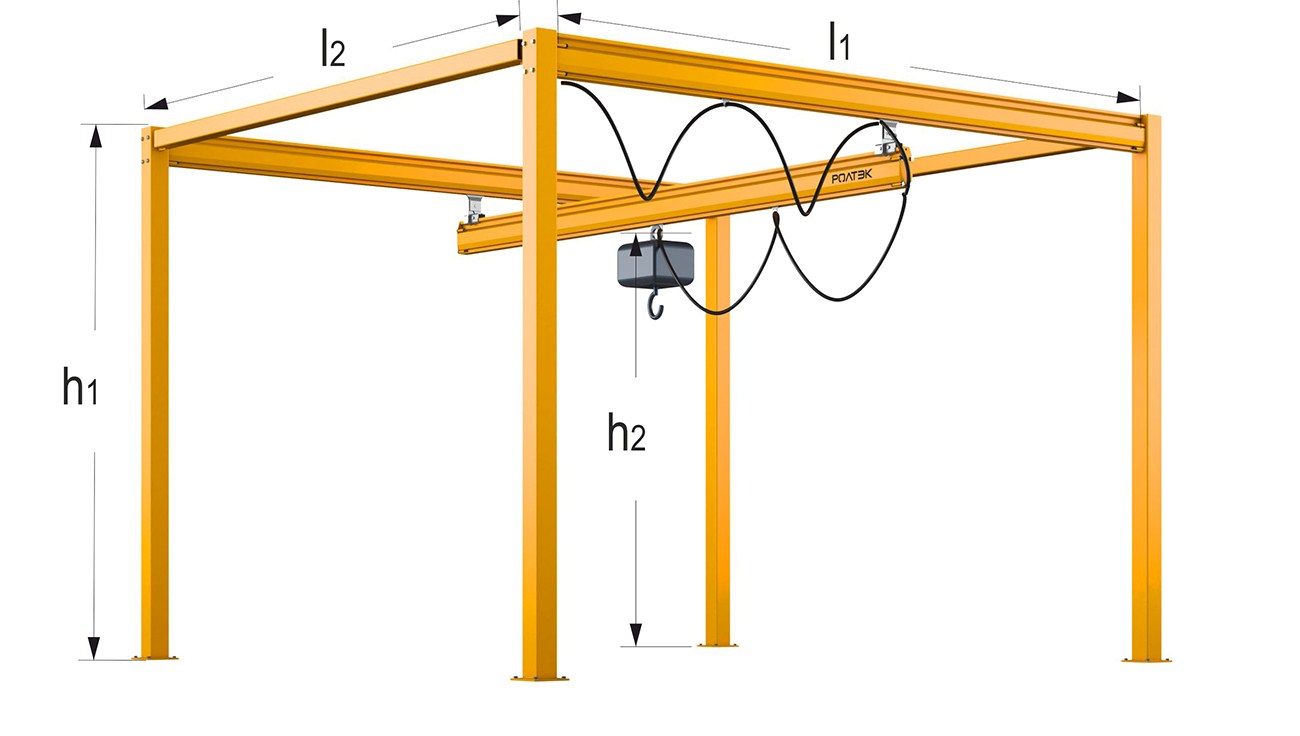 Габаритные параметрыГабаритные параметрыДлина (L1)Ширина (L2)Высота (h1)Рабочая высота (от пола до точки подвески тали/грузоподъемного механизма) (h2)Технические параметрыТехнические параметрыГрузоподъемность кранаТип тали (в наличии/под заказ)
(отметьте нужный вариант)ЦепнаяКанатнаяБез талиПривод подъема/опускания груза (лебедки тали)
(отметьте нужный вариант)РучнойЭлектрическийПривод перемещения тали (грузовой тележки)(отметьте нужный вариант)РучнойЭлектрическийПривод перемещения крана (мостовых тележек)
(отметьте нужный вариант)РучнойЭлектрическийНапряжение питающей цепи
(отметьте нужный вариант)220 В380 ВРазмещение по ГОСТ 15150
(отметьте нужный вариант)У2 под навесомУ3 в помещенииТемпература окружающей среды
(отметьте нужный вариант)от 0 до +40 оСот -20 до +40 оСИноеУправление краном
(отметьте нужный вариант)РучноеРадиоуправление (+ дублирующий  подвесной путь)Степень защиты эл. оборудования по ГОСТ 17494IP54Условия поставкиУсловия поставкиДоставка заводом-изготовителем
(отметьте нужный вариант)Да НетКоличество заказываемых крановЗаказчикЗаказчикНаименование компанииАдресКонтактное лицоТелефонE-mailТребуется консультация
(отметьте нужный вариант)Да НетДополнительная информация и пожелания (напишите свой вариант)      Дополнительная информация и пожелания (напишите свой вариант)      